Chapter 3 Quiz  Question 1 1 out of 1 points  Question 2 1 out of 1 points  Question 3 1 out of 1 points  Question 4 0 out of 1 points  Question 5 1 out of 1 points  Question 6 1 out of 1 points  Question 7 1 out of 1 points  Question 8 1 out of 1 points  Question 9 1 out of 1 points  Question 10 1 out of 1 points  Question 11 0 out of 1 points  Question 12 1 out of 1 points  Question 13 1 out of 1 points  Question 14 0 out of 1 points  Question 15 1 out of 1 points  Question 16 1 out of 1 points  Question 17 0 out of 1 points  Question 18 1 out of 1 points  Question 19 1 out of 1 points  Question 20 1 out of 1 points  Question 21 1 out of 1 points  Question 22 1 out of 1 points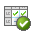   What do informal reading assessments include? Answer Which of the following are types of miscues assessed in a miscue analysis? Answer  The informal test in which the goal is for the teacher to determine if the “error” disrupts meaning is the __________. Answer  Notes that a teacher makes as she observes behaviors in students are called ___________  _________. Answer  Formal tests that assess the point at which the student has achieved mastery of a predetermined goal, but do not compare students, are called __________ tests. Answer Which of the following is one of the standards for assessment as written by the National Council of Teachers of English and the International Reading Association? Answer In a running record, if a reader’s error makes meaning sense in the sentence, she is using the __________ cueing system. Answer Which of the following are the three cuing systems assessed in a running record? Answer  In a running record, if the word a student reads in error resembles the word in the text, he is using the __________ cueing system. Answer  Formal tests—developed by publishers who have administered them to large populations of students from all different geographic locations and socioeconomic backgrounds in order to develop a “measuring stick”—are called __________. Answer  A(n) __________ lists competencies that students are expected to have mastered and are used as scoring guides for particular assignments or for particular checkpoints within the school year. Answer All of the following are traits of an emergent reader EXCEPT Answer  Formal reading tests that indicate readers’ strengths and weaknesses are called __________. Answer  The informal test in which the teacher deletes every fifth word or every important word and provides three choices for the reader is called a(n) __________ test. Answer  Teachers can administer a __________ to help them find reading materials that are based on the student’s interests. Answer  The informal test in which the teacher deletes every fifth word or every important word and puts a blank in the place of that deleted word is called a(n) __________ test. Answer  The informal test in which a teacher analyzes the language system that a student uses when making an error or self-correction is the __________ Answer All of the following are individual intelligence tests EXCEPT Answer Which of the following is the U.S. Supreme Court case that ruled that students who were not native English speakers had to receive instruction that they could understand? Answer All of the following are main goals of informal reading assessment instruments EXCEPT Answer  In a running record, if a student’s reading error sounds right in the sentence, he is using the __________ cueing system. Answer What do formal reading assessments include? Answer 